Доступность для маломобильных групп населенияМихайловское сельское поселениеАдрес:                                 Приморский край, район Михайловский,                                              село Михайловка, улица Колхозная 83.Остановки транспорта:   ПримАвтоТранс (Яна плюс)Автобусы: ПримАвтоТранс (Яна плюс) №101На пути движения ко входу в здание от остановки «Яна плюс» на перекрестке с улицы Колхозной действует пешеходный переход, обозначенный знаком «Пешеходный переход». Перед зданием имеется парковка для автотранспорта граждан.Вход в здание оборудован поручнями, пандусом с нормативным уклоном, поручни с двух сторон полотна пандуса и выполнены непрерывно по всей длине, без препятствий на пути на краях плавный переход с верхнего уровня на нижний. Знаки доступности размещены при входе в здание. Вывеска «Администрация Михайловского сельского поселения Михайловского муниципального района Приморского края» и схема движения в здании дублированы шрифтом Брайля. Доступный вход в здание Администрация Михайловского сельского поселения.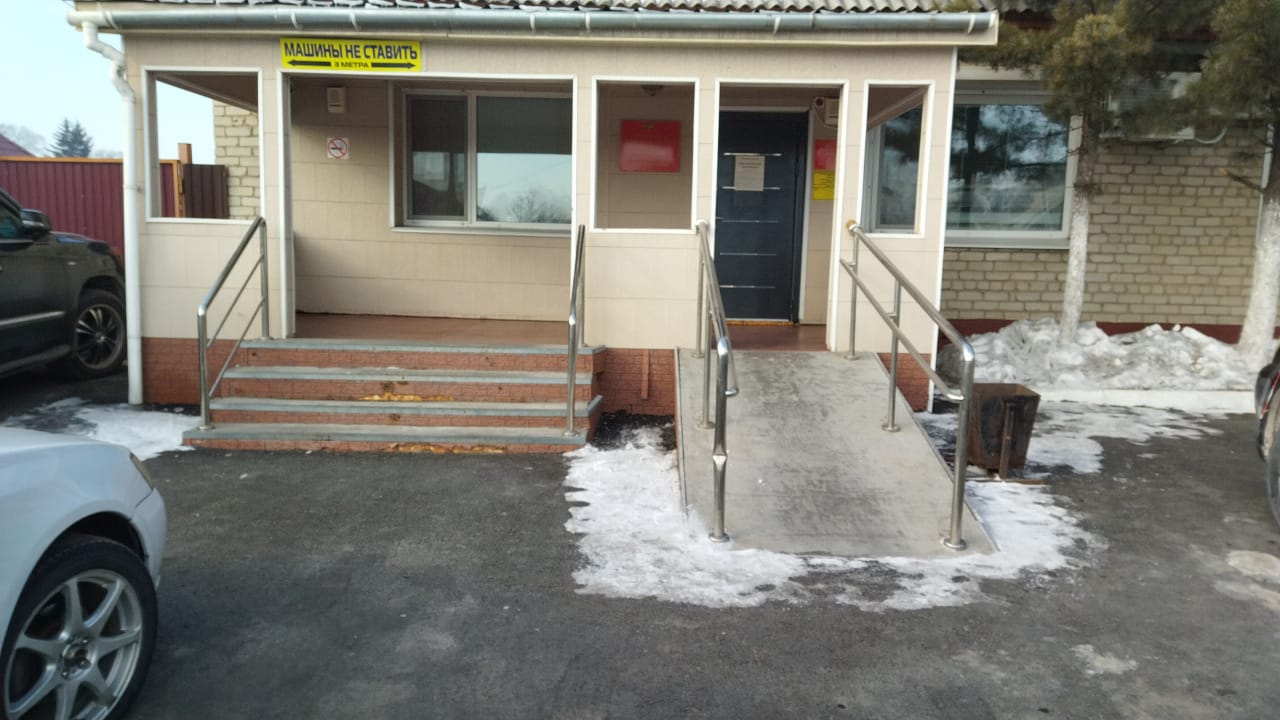 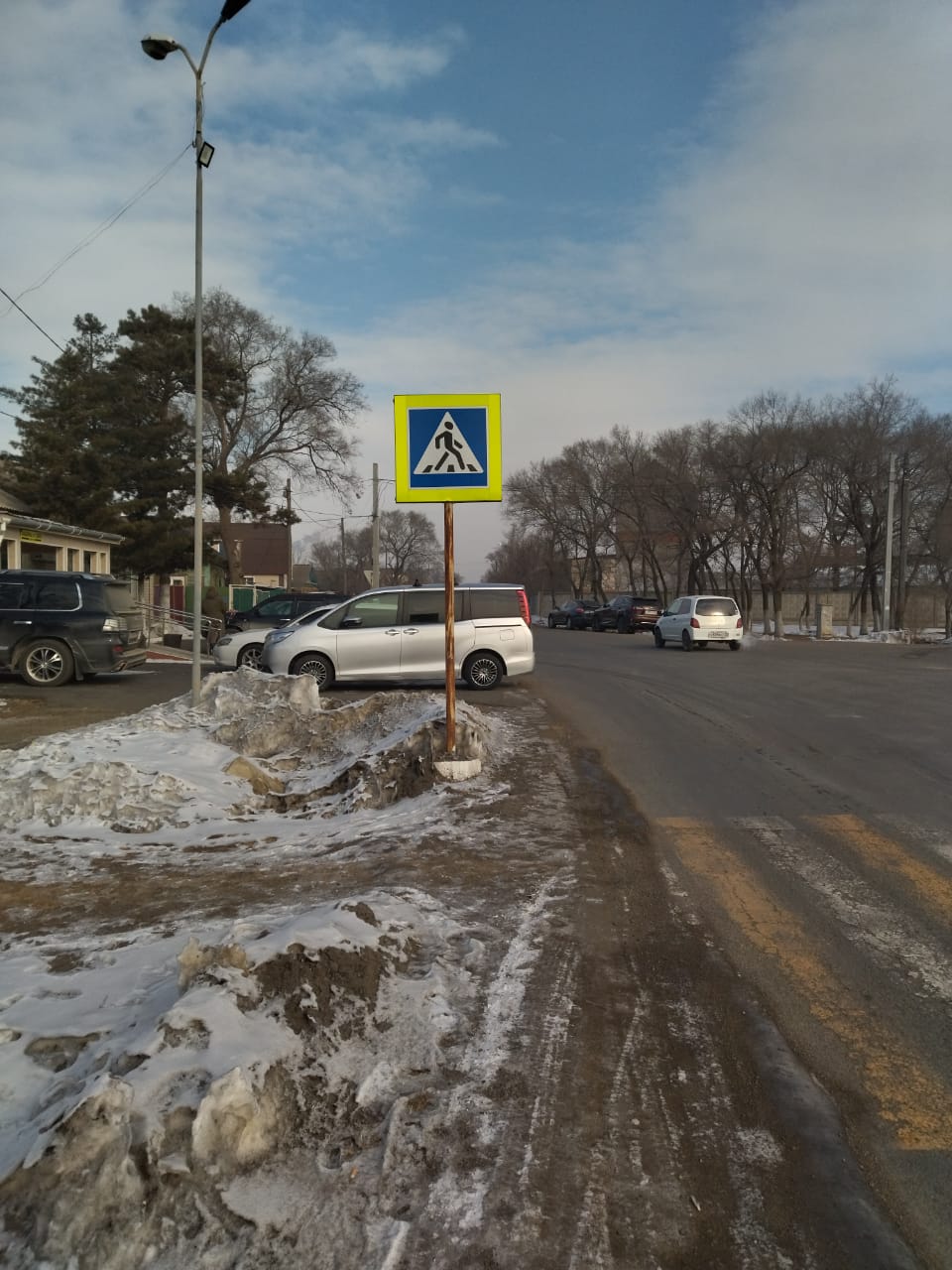 пешеходный переход перед зданием Администрации сельского поселения Михайловского муниципального района.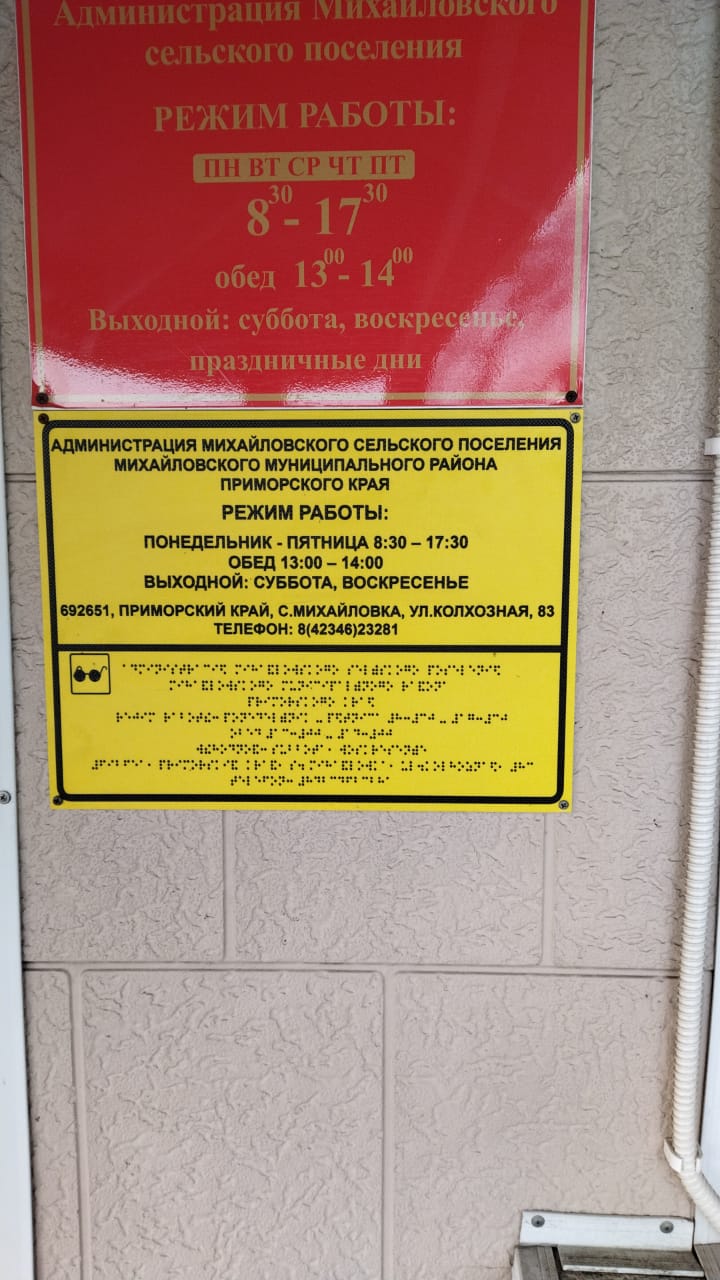 Вывеска «Администрация Михайловского сельского поселения Михайловского муниципального района Приморского края» и схема движения в здании дублированы шрифтом Брайля. 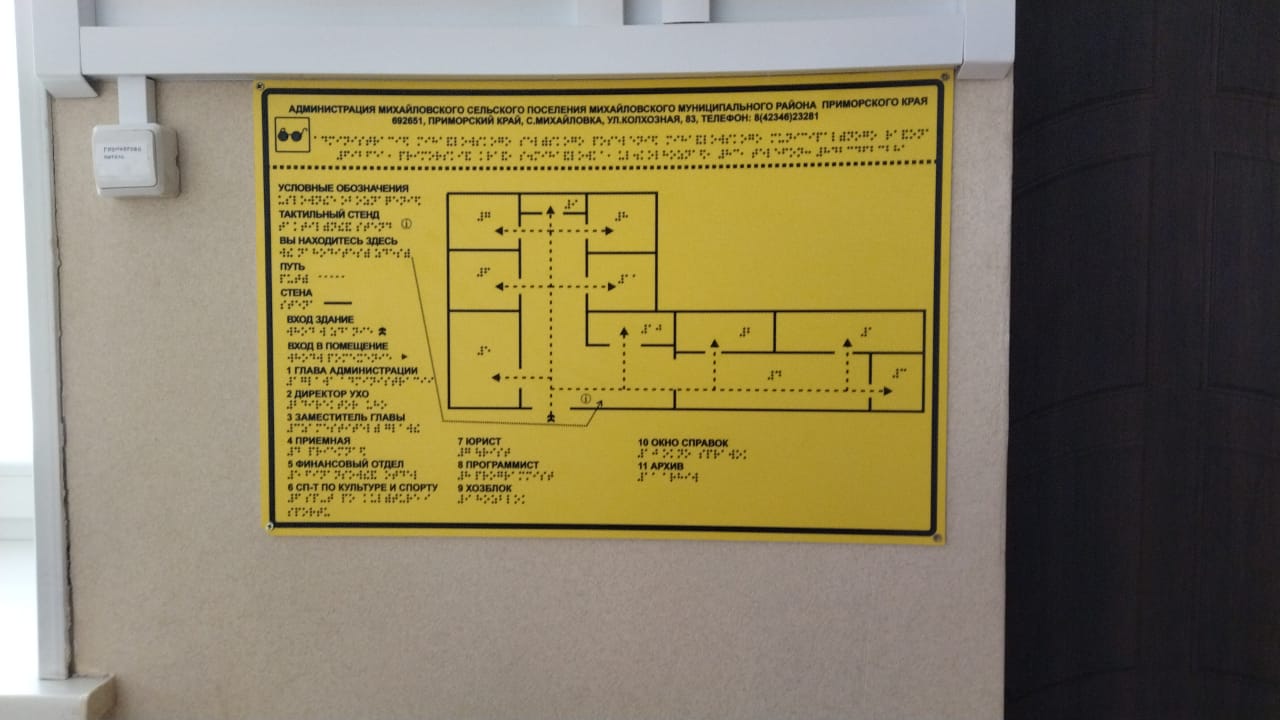 Дом культуры с. Васильевка Михайловского сельского поселенияАдрес:                              Приморский край, район Михайловский,                                             село Васильевка, улица Ленина 30 АОстановки транспорта: ООО «Исток М»Автобус: ООО «Исток М» № 104Ширина пешеходного пути движения к главному входу к зданию и площадке для занятия спортом от входа в самом узком месте 1,2 м. Вход в здание оборудован пандусом, пандус нормативным уклоном. Вывеска «Дом культуры Михайловского сельского поселения с. Васильевка» и схема движения в здании дублированы шрифтом Брайля. Здание одноэтажное, во всех кабинетах широкие дверные проемы. 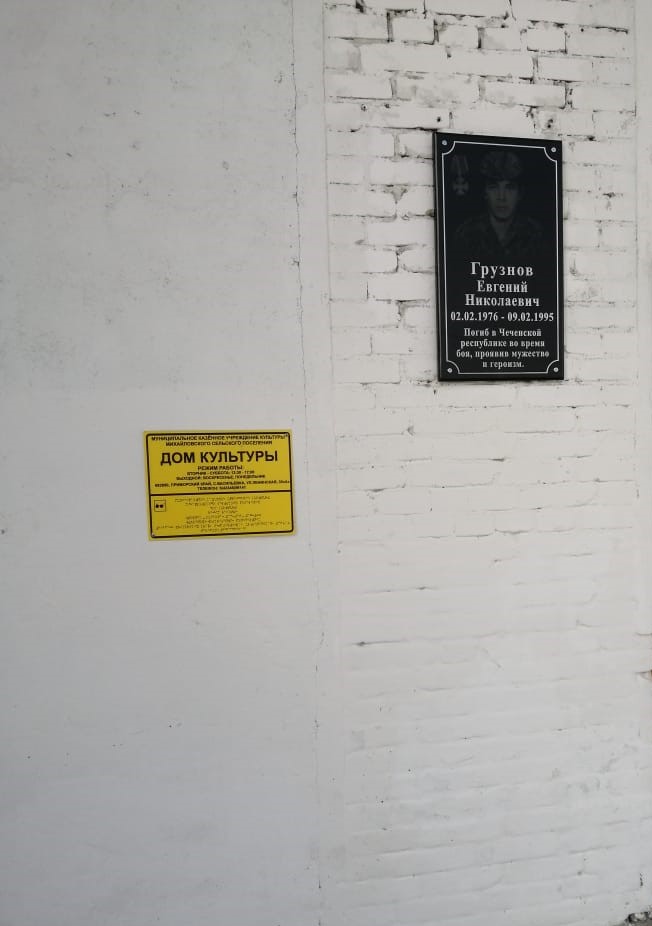 Вывеска «Дом культуры Михайловского сельского поселения» дублированный шрифтом Брайля.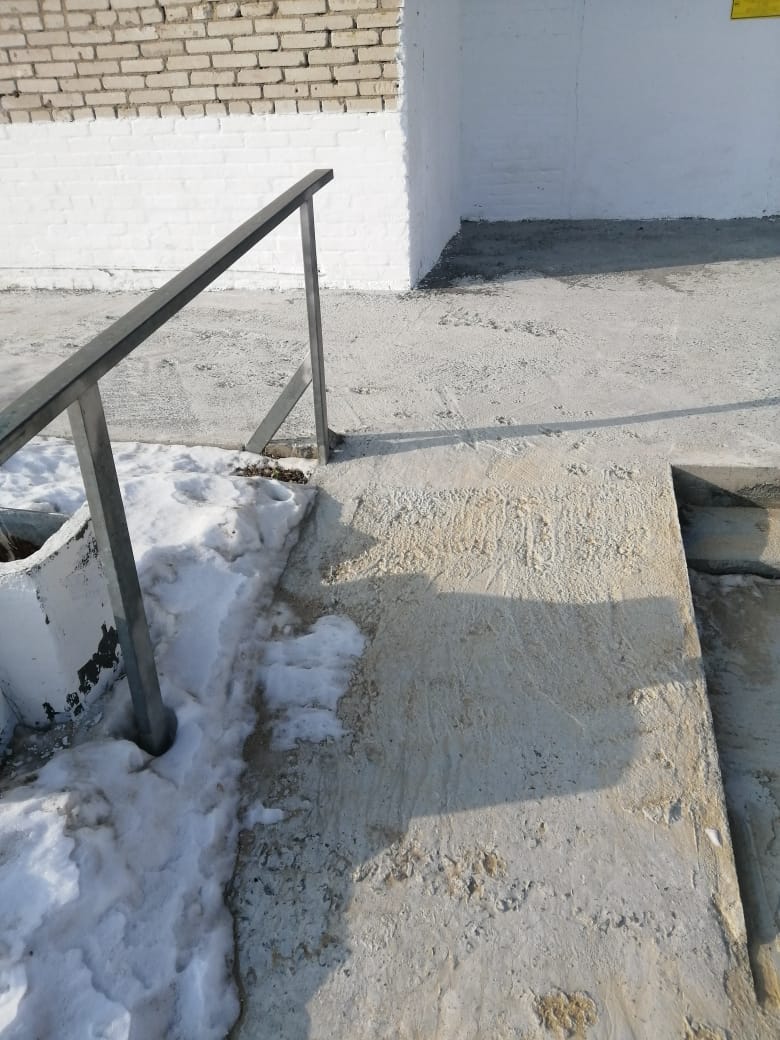 Пандус при входе в ДК с. Васильевка.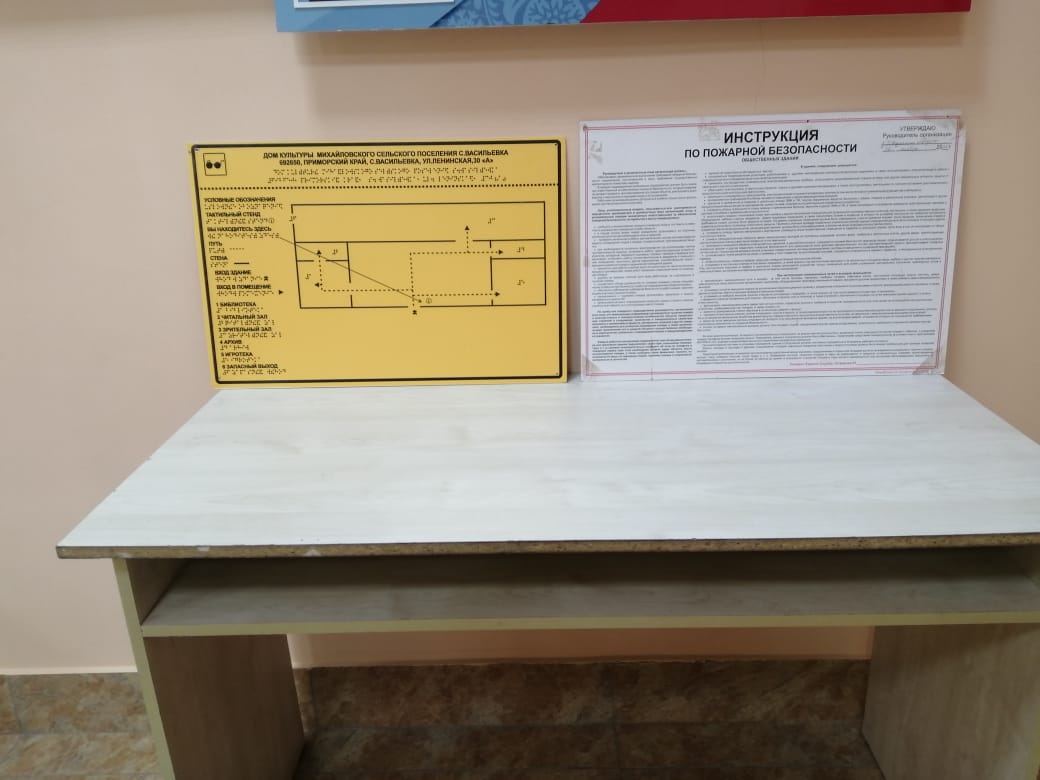 Мнемосхема:Дом культуры с. Некруглово Михайловского сельского поселенияАдрес:                              Приморский край, район Михайловский,                                             село Некруглово, улица Школьная 2Остановки транспорта: ООО «ДАЛЬАТП»Автобус: ООО «Исток М» № 102Ширина пешеходного пути движения к главному входу к зданию и площадке для занятия спортом от входа в самом узком месте 1,2 м. Вход в здание оборудован пандусом с нормативным уклоном, поручни с двух сторон, поручни гладкие, неразрывные без любых препятствий на пути. Знаки доступности размещены при входе в здание. Вывеска «Дом культуры Михайловского сельского поселения с. Некруглово» и схема движения в здании дублированы шрифтом Брайля. Имеется кнопка вызова персонала. Здание одноэтажное, во всех кабинетах широкие дверные проемы.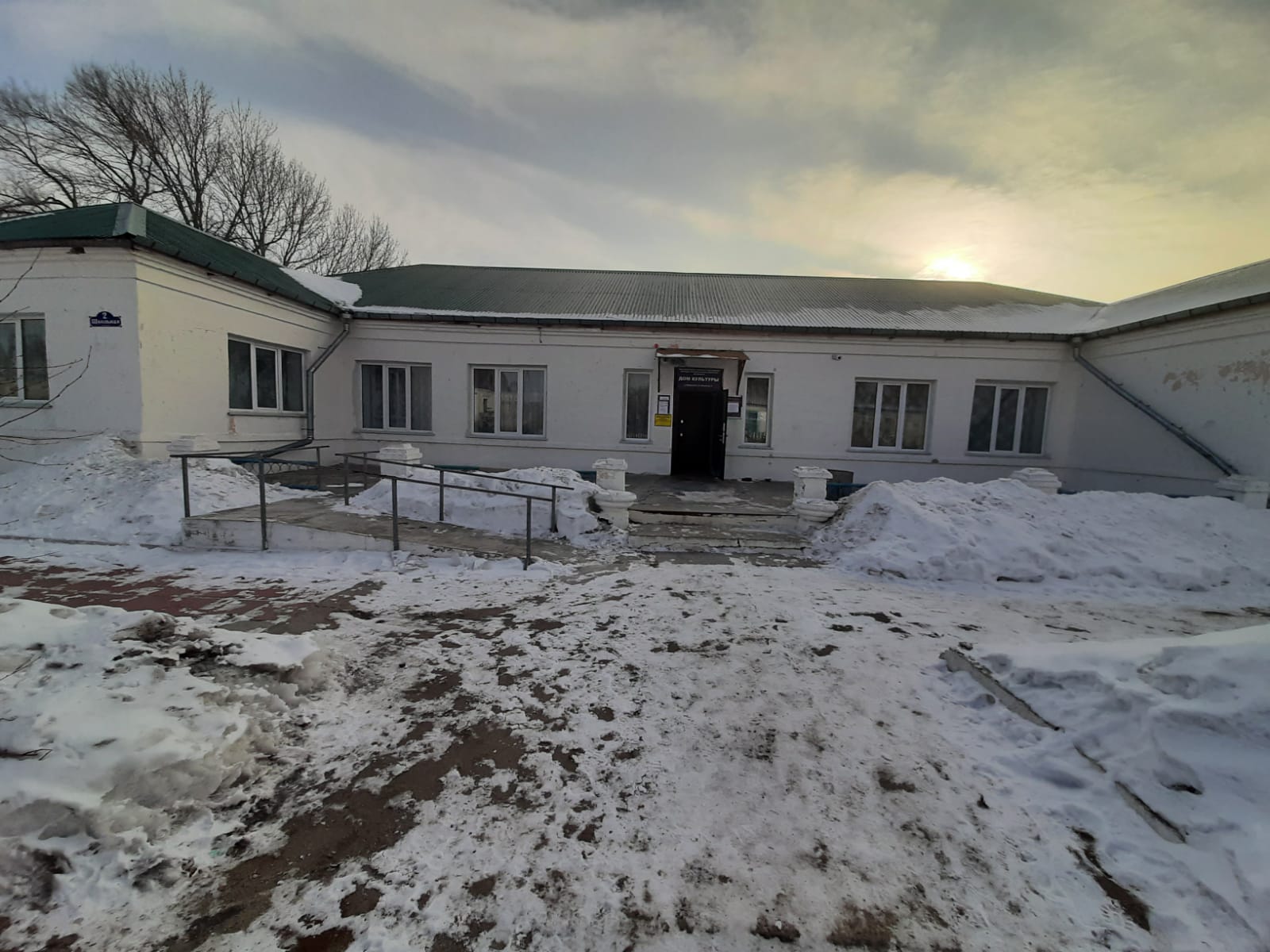 Доступный вход в здание оборудован пандусом.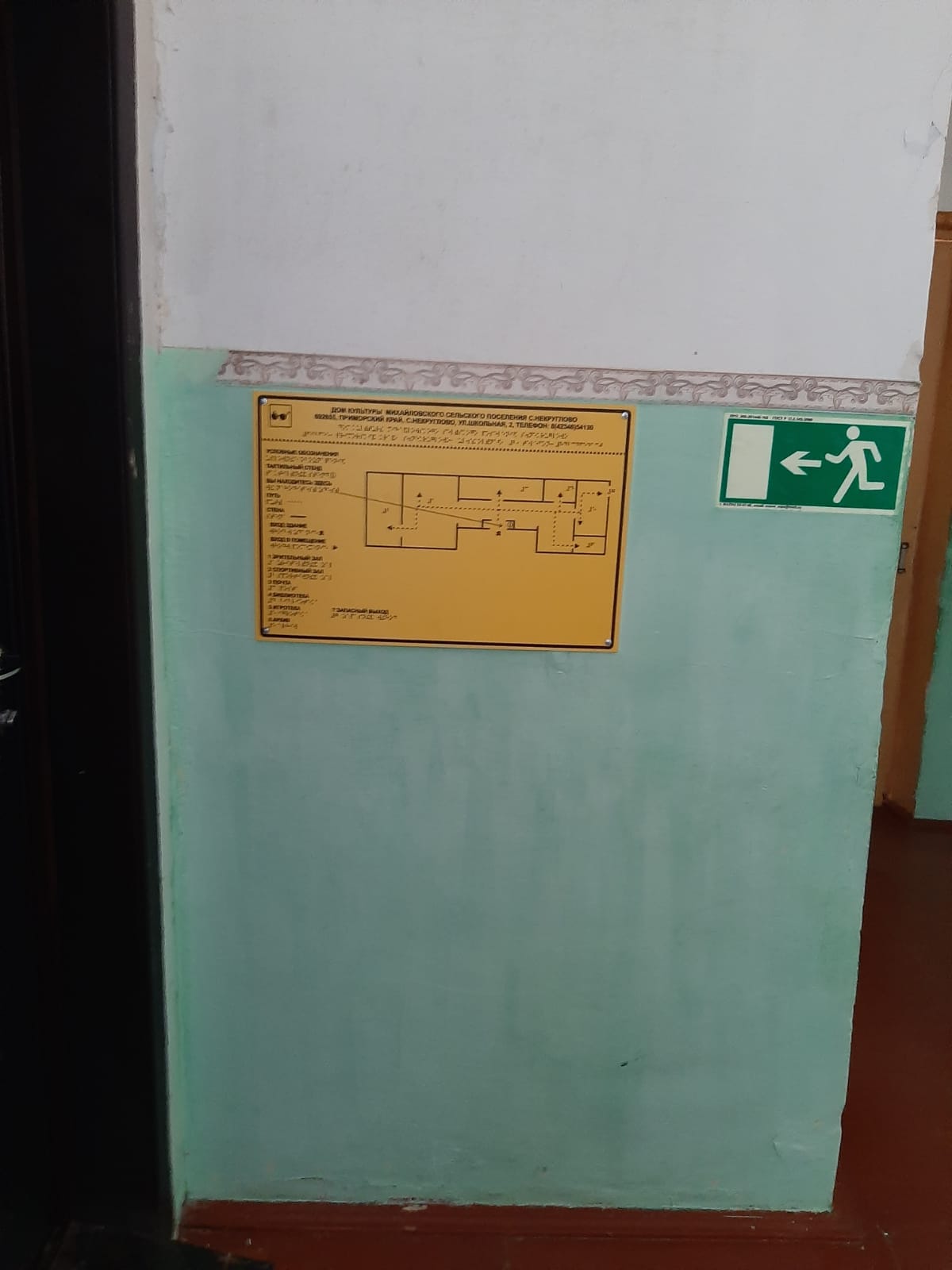 Мнемосхемы: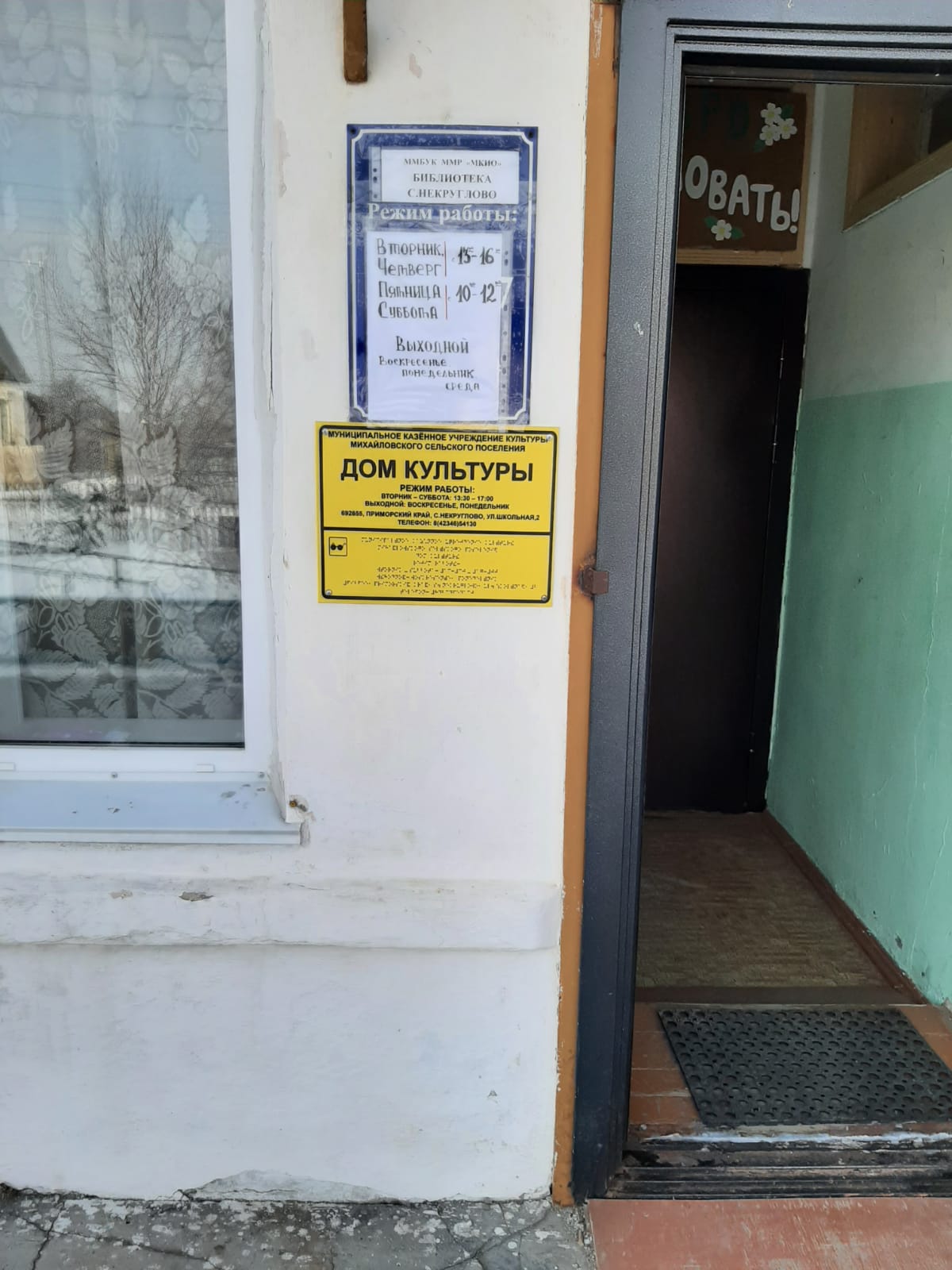 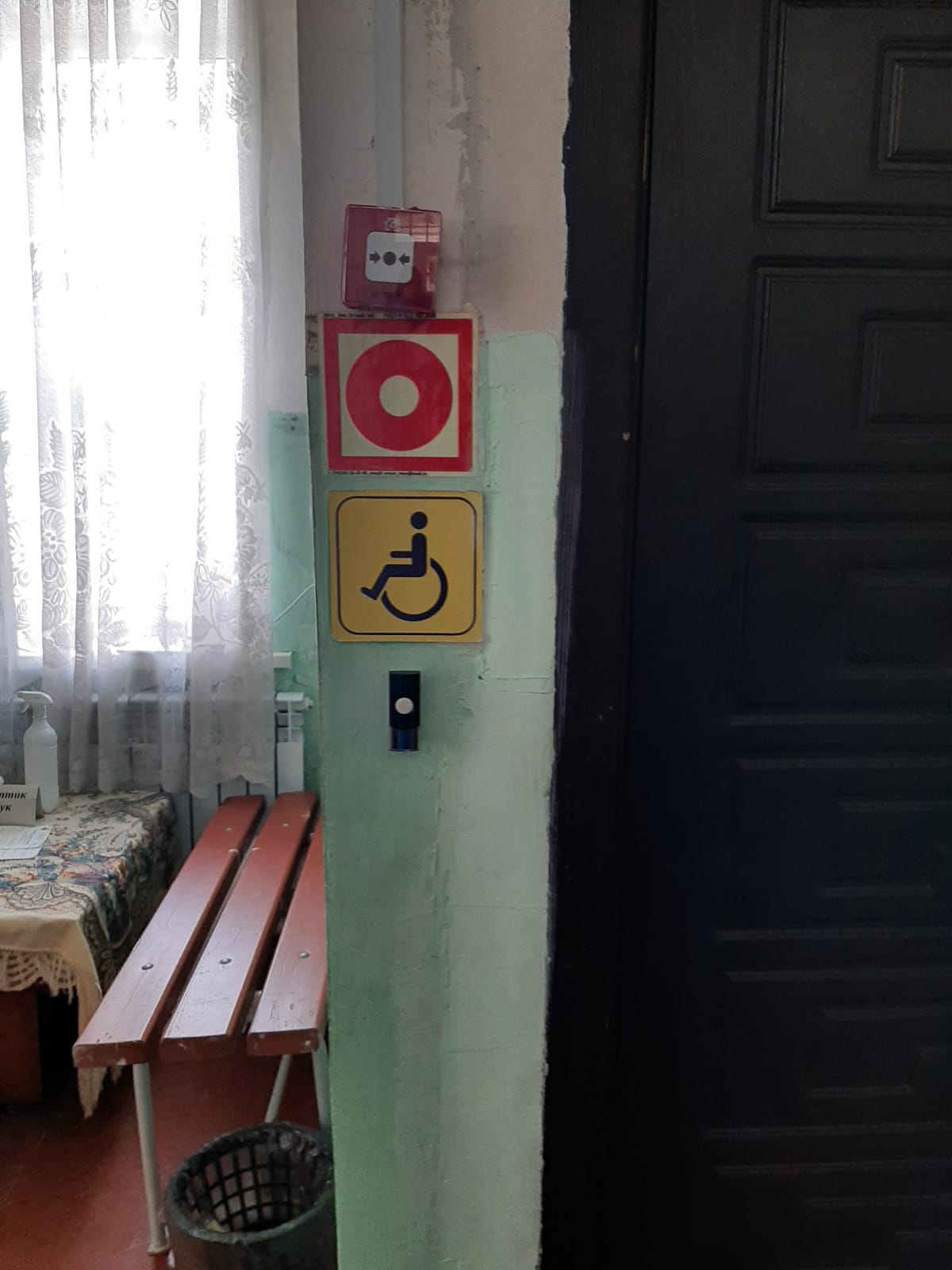 кнопка вызова персонала.Дом культуры с. Песчаное Михайловского сельского поселенияАдрес:                              Приморский край, район Михайловский,                                             село Песчаное, улица Флотская 38Остановки транспорта: ООО «ДАЛЬАТП»Автобус: ООО «ДАЛЬАТП» № 103Ширина пешеходного пути движения к главному входу к зданию и площадке для занятия спортом от входа в самом узком месте 1,2 м. Вход в здание оборудован поручнями, пандусом с нормативным уклоном, поручни гладкие, неразрывные без любых препятствий на пути. Знаки доступности размещены при входе в здание. Вывеска «Дом культуры Михайловского сельского поселения с. Песчаное» и схема движения в здании дублированы шрифтом Брайля. Имеется кнопка вызова персонала. Здание одноэтажное, во всех кабинетах широкие дверные проемы.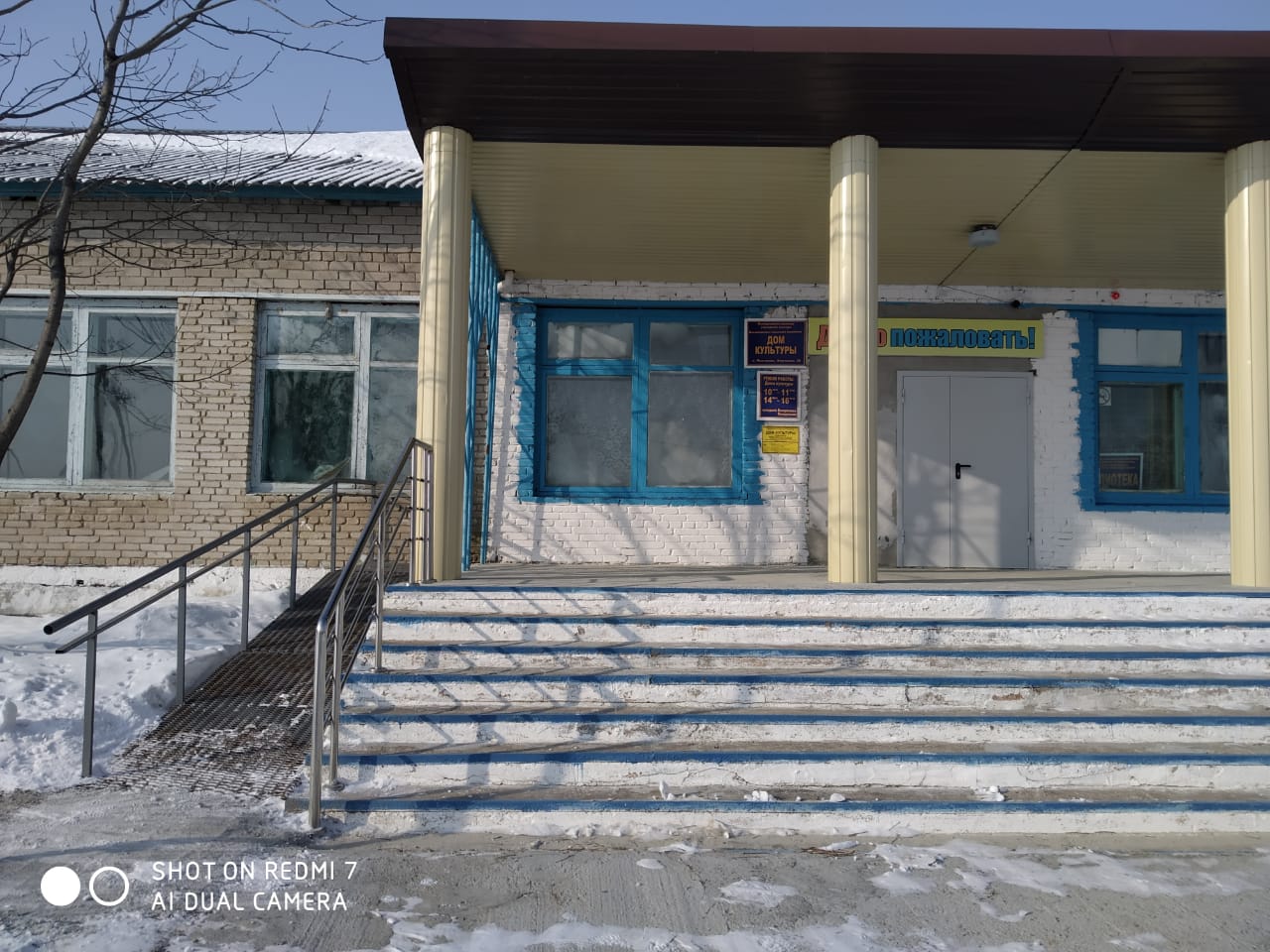 Доступный вход оборудован пандусом.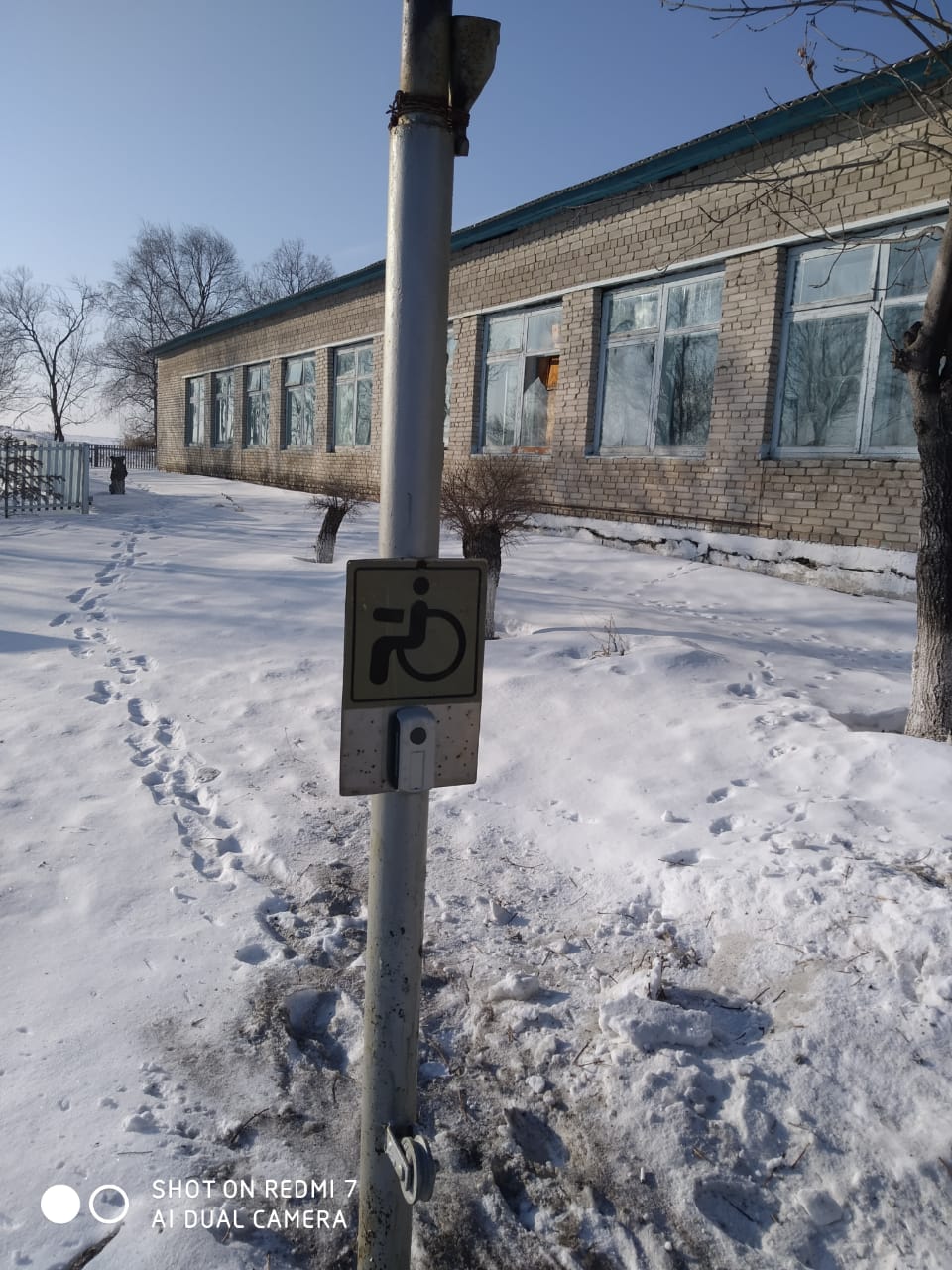 кнопка вызова персонала.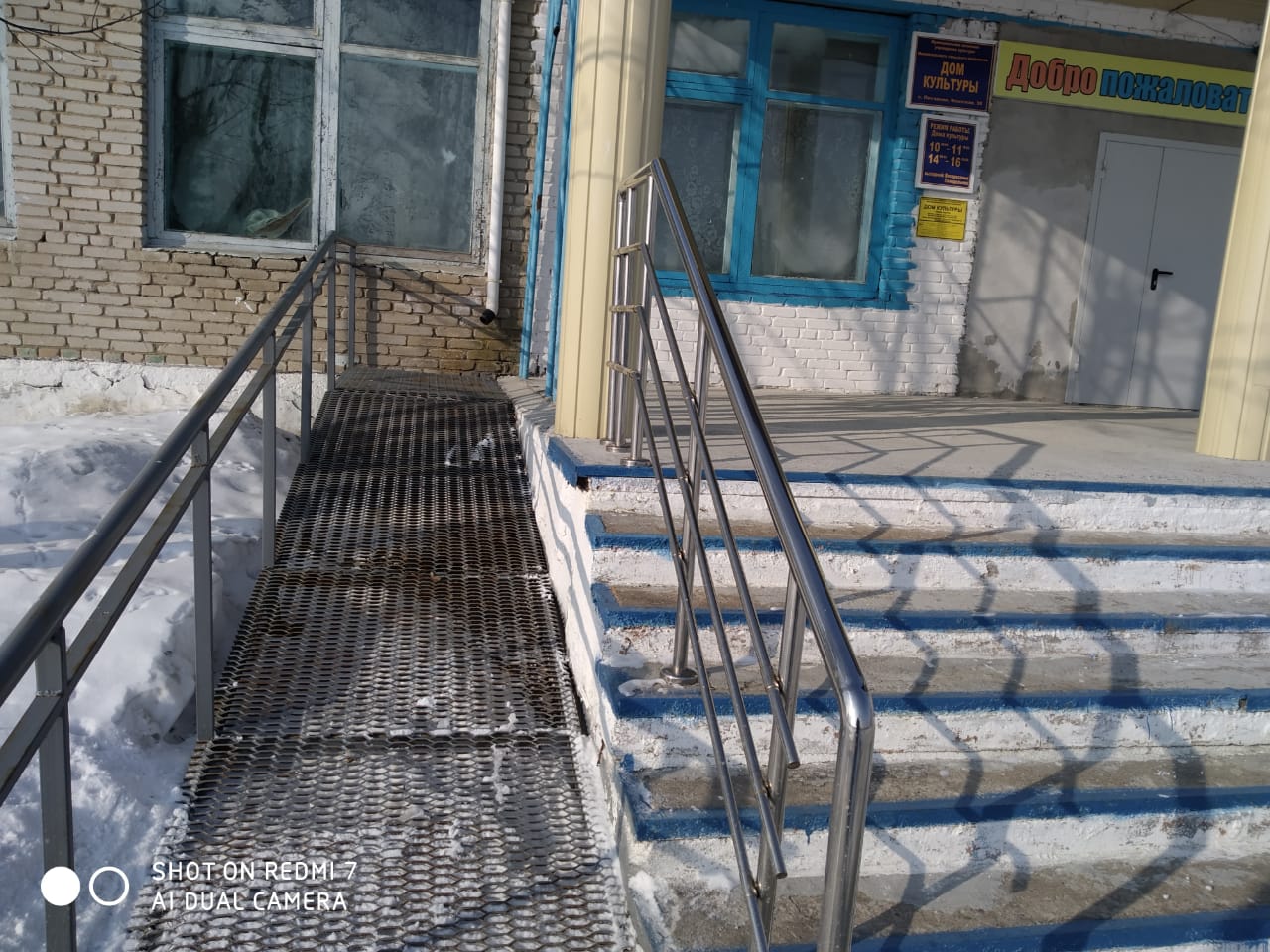 Пандус ДК с. Песчаное.Мнемосхемы: 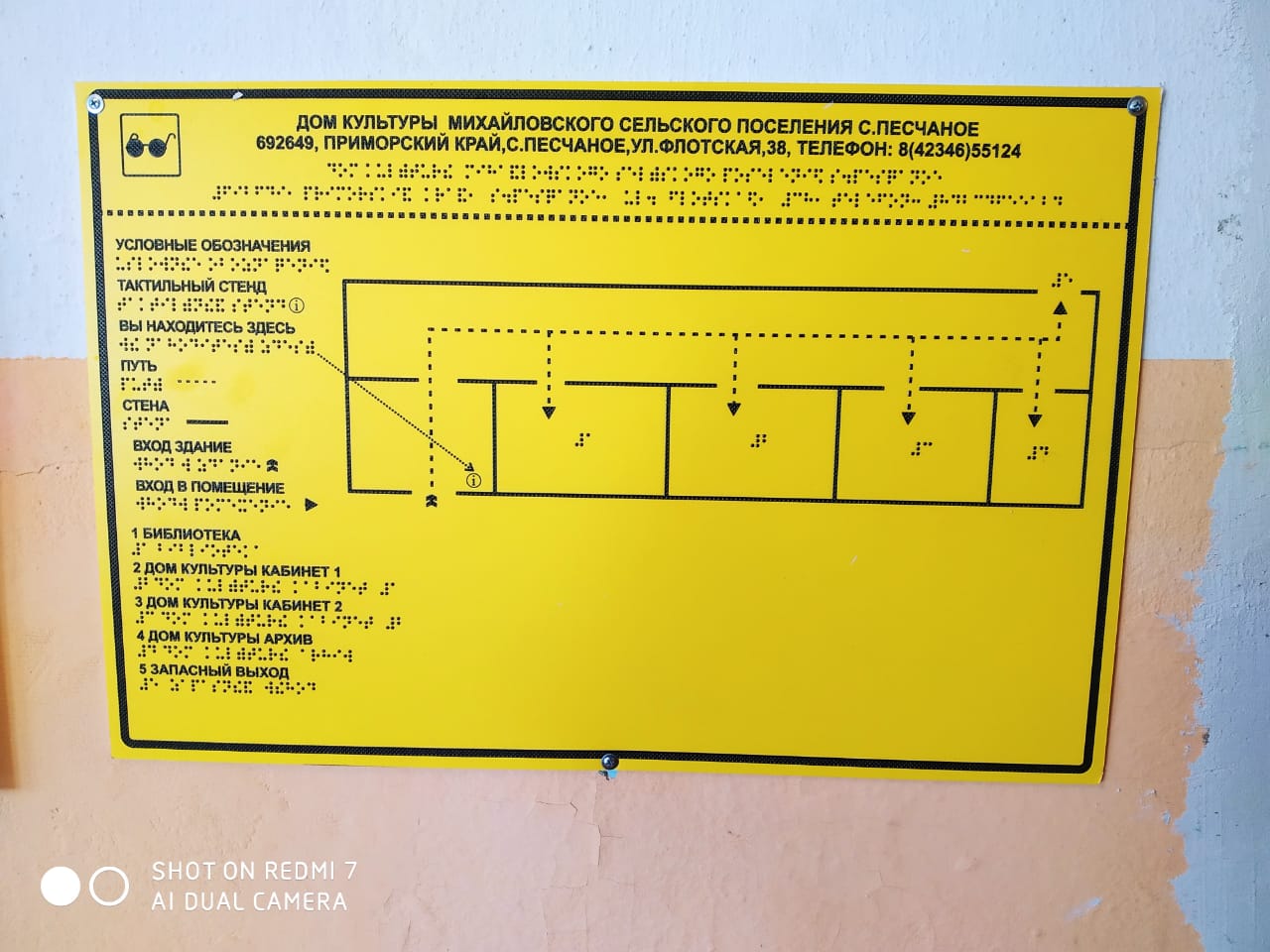 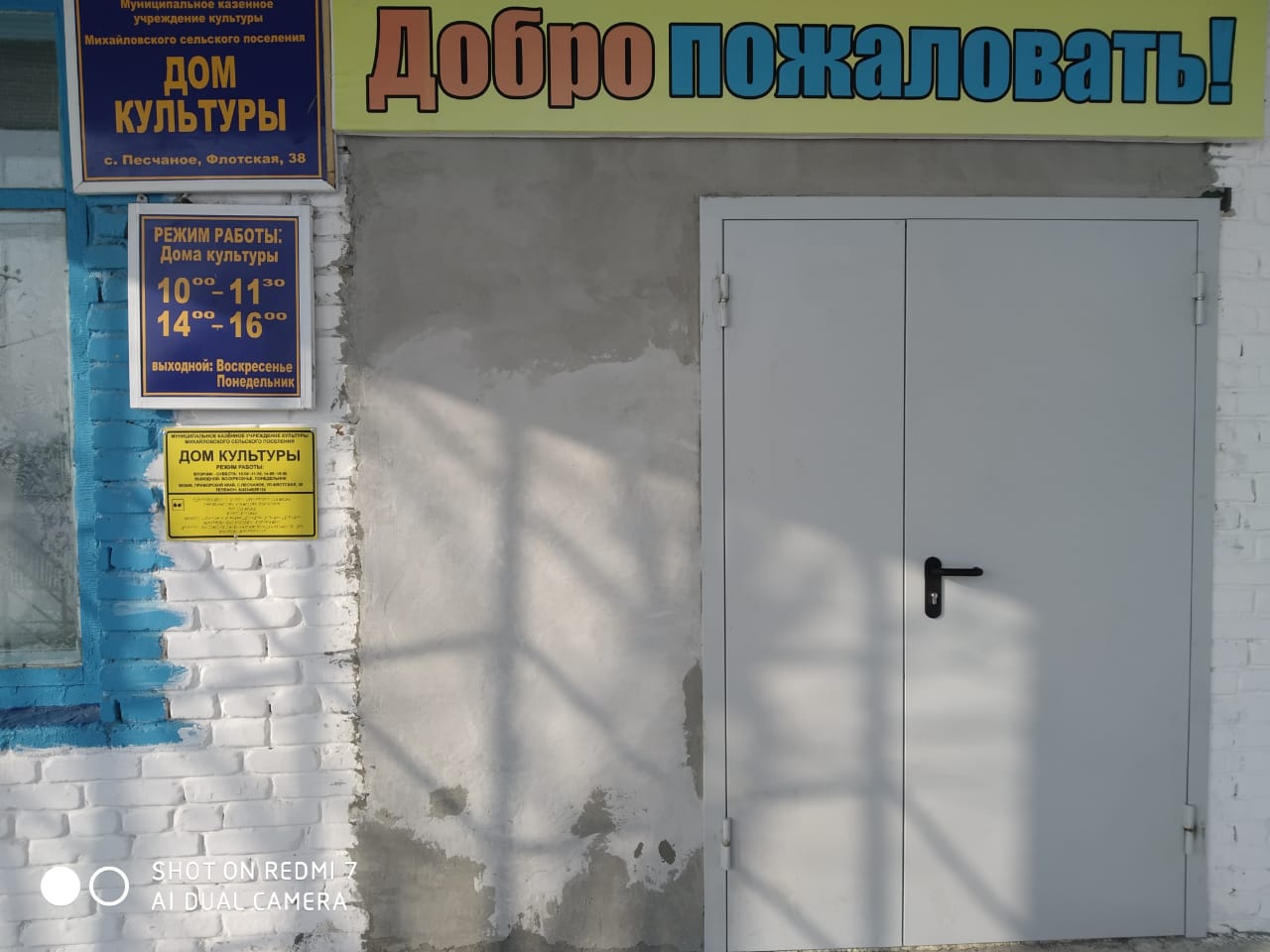 